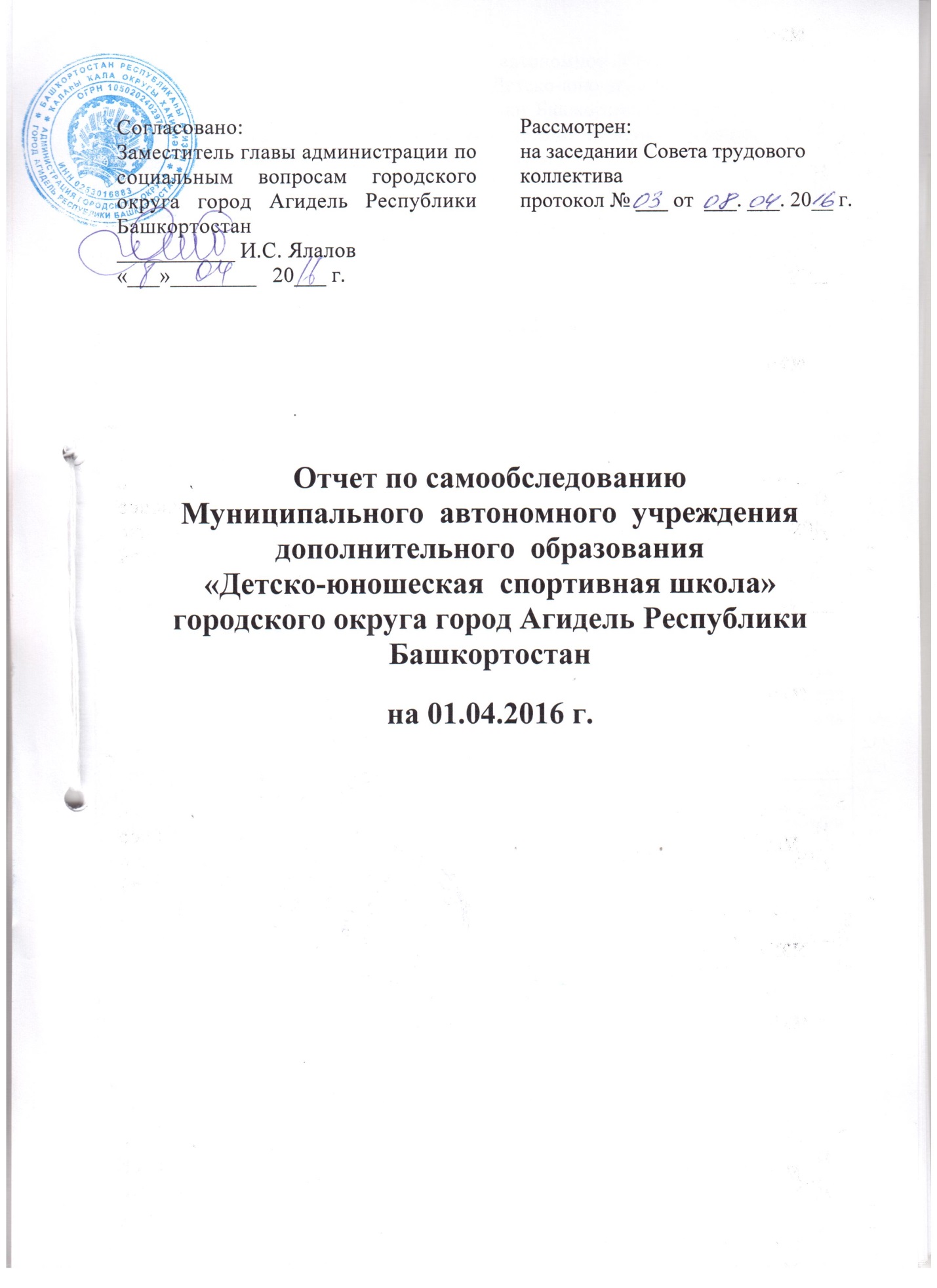           В октябре 2015 года Муниципальное автономное образовательное учреждение дополнительного образования детей «Детско-юношеская спортивная школа» городского округа город Агидель Республики Башкортостан (МАОУ ДОД ДЮСШ городского округа г.Агидель РБ) переименовано в Муниципальное автономное учреждение дополнительного образования «Детско-юношеская спортивная школа» городского округа город Агидель Республики Башкортостан (МАУ ДО ДЮСШ городского округа г.Агидель РБ).           Принята новая редакция устава МАУ ДО ДЮСШ городского округа г.Агидель РБ и лицензия № 4221 от 26.04.2016 г. на осуществление образовательной деятельности.Общая характеристика учрежденияМуниципальное автономное учреждение дополнительного образования «Детско-юношеская спортивная школа» городского округа город Агидель Республики Башкортостан является некоммерческой организацией, созданной для оказания образовательных услуг по предоставлению дополнительного образования детям и взрослым в сфере физической культуры и спорта.Особенности образовательного процесса, результаты деятельности учрежденияПредметом деятельности Учреждения является реализация дополнительных общеобразовательных программ и услуг в интересах личности, общества, государства в области физической культуры и спорта.Цели деятельности ДЮСШ:- формирование и развитие творческих способностей детей и взрослых, удовлетворение их индивидуальных потребностей в интеллектуальном, нравственном и физическом совершенствовании, формирование культуры здорового и безопасного образа жизни, укрепление здоровья, а также на организацию их свободного времени;- удовлетворение образовательных и профессиональных потребностей, профессиональное развитие человека, обеспечение соответствия его квалификации меняющимся.Виды деятельности ДЮСШ:Основным видом деятельности Учреждения является реализация дополнительных общеобразовательных программ:дополнительные общеразвивающие программы;2) дополнительные предпрофессиональные программы.Образовательная деятельность осуществляется на следующих этапах спортивной подготовки: 1) спортивно-оздоровительный этап (весь период) - только для дополнительных общеразвивающих программ в области физической культуры и спорта;2) этап начальной подготовки (периоды: до одного года; свыше одного года);3) тренировочный этап (этап спортивной специализации) (периоды: начальной специализации; углубленной специализации).     Задачи, решавшиеся в отчетном году: 1. Развитие системы  качества  образования;2. Организация образовательного процесса с учётом всех норм и правил, способствующих сохранению и укреплению здоровья обучающихся;3. Совершенствование воспитательного пространства, обеспечивающее качество дополнительного образования;4. Совершенствование нормативно -  правовое обеспечение деятельности школы;5. Работа по сплочению педагогического коллектива для решения актуальных профессиональных проблем и обеспечению условий профессионального творческого  роста;6. Создание системы выявления и поддержки одаренных детей и талантливой молодежи;7. Обеспечение успешного выступления обучающихся школы на городском, республиканском и всероссийском уровнях;8. Усиление работы по  повышению профессиональной квалификации работников школы;9. Повышение уровня качества управленческой деятельности;10. Взаимодействие всех структур образовательного процесса;11. Повышение мотивации к здоровому образу жизни,  физической культуре и спорту у детей, подростков и молодежи.   Выполнение этих задач осуществлялось путем реализации программ спортивной подготовки, участия в городских программах.В 2015-2016 учебном году ДЮСШ принимала участие в реализации городских программ: «Развитие образования в городском округе город  Агидель Республики Башкортостан».«Развитие физической культуры и спорта в городском округе город Агидель Республики Башкортостан».«По противодействию злоупотреблению наркотиками и их незаконному обороту в городском округе город Агидель Республики Башкортостан».«Профилактика правонарушений и борьба с преступностью в городском округе город Агидель Республики Башкортостан».Количество обучающихся  по этапам обученияАнализ уровня квалификации педагогического составаКадровое обеспечение деятельности ДЮСШ          	В школе сложился достаточно опытный коллектив педагогов, стремящихся к совершенствованию своих профессиональных знаний, умений и навыков. Общая характеристика  педагогических работников представлена в таблице.Состав и квалификация педагогических работников ДЮСШ          Анализ качественного состава педагогических работников свидетельствует о том, что в образовательном процессе заняты квалифицированные работники: 50% педагогических работников имеют высшее образование, 68,8% высшую, первую квалификационные категории. Однако 31,2% педагогических работников не имеют квалификационную категорию. Как правило, это молодые педагоги, педагогический стаж которых от 0 до 5 лет. Профессиональный рост педагогического состава обеспечивается плановой деятельностью по их подготовке к процедуре аттестации.Работники, имеющие отличия и званияСведенияо курсах повышении квалификации и обучении по программе профессиональной переподготовке           Уразбахтин Р.Х. – директор, прошел обучение по программе профессиональной переподготовке в ФГБОУ ВПО "РГСУ", г. Москва «Менеджер социальной сферы».         Ахтямова А.Р. – инструктор-методист, обучается в аспирантуре ФГБОУ ВПО "ИжГТУ" им. М.Т. Калашникова, г. Ижевск по специальности «Теория и методика физического воспитания и спорта».         Осипова Н.Л. и Харланов В.В. – тренеры-преподаватели, являются слушателями программы дополнительного профессионального образования «Физическая культура» по заочной форме с применением дистанционных технологий обучения в Бирском филиале ФГБОУ ВО «Башкирский государственный университет».         Ахтареев А.В. и Жеребцов А.Н. – тренеры-преподаватели, обучаются в ГАПОУ Стерлитамакском колледже физической культуры и сервиса на заочном отделении по специальности «Физическая культура».Результаты воспитательно-образовательного процесса Уровень воспитательно-образовательной деятельности ДЮСШ подтвержден высокими результатами достижений обучающихся в 2015-2016 учебном году. Обучающиеся спортивной школы достойно защищают честь города и республики на республиканских, всероссийских соревнованиях.            Для контроля качества подготовки обучающихся  в ДЮСШ функционирует внутренняя система оценки качества образования. Контроль за качеством обучения осуществляется в направлениях:  контрольные нормативы по физической  и тактической подготовке в начале учебного года и в конце учебного года, результаты участия в соревнованиях, выполнение спортивных разрядов. Данные о количестве соревнований, участников, победителях и призерах соревнований представлено в таблице.Итоги участия обучающихся в соревнованиях за 2015 – 2016 учебный годВывод: Причинами  не выступления на спортивных мероприятиях высокого ранга является отсутствия финансирования на поездки, болезнь обучающегося, не прохождение отбора на соревнования. Количество победителей и призеров, в которых приняли участие обучающиеся ДЮСШ в течение последних трех лет остается стабильным (представлено в таблице).Сравнительные данныео победителях и призерах  (1-3 места) соревнований за 3 учебных года          Одним из качественных показателей успешности обучающихся является присвоение  массовых и спортивных разрядов обучающимся по видам спорта и выступление на соревнованиях и турнирах различного уровня (представлено в таблице).Сравнительные данные о присвоении обучающимсяспортивных разрядов за 3 учебных годаРабота по присвоению обучающимся ДЮСШ массовых и спортивных разрядов в 2015-2016 учебном году продолжается.Результаты выступления в соревнованияхРабота по присвоению обучающимся ДЮСШ массовых и спортивных разрядов в 2015-2016 учебном году продолжается.Организация в  ДЮСШ мероприятийпатриотического и гражданского направления       	В МАУ ДО ДЮСШ особое значение уделяется гражданско-патриотическому воспитанию обучающихся. Основные задачи мероприятий патриотического и гражданского направления – создание условий для формирования личности гражданина и патриота России с присущими ему ценностями, взглядами;  развитие у каждого подростка, юноши и девушки верности Отечеству, готовности приносить пользу обществу и государству; подготовка к службе в армии; воспитание уважения к культурному и историческому прошлому России, к традициям родного края.В  ДЮСШ в 2015-2016 учебном году  проведено мероприятия гражданско-патриотического воспитания обучающихся (табл.), особо значимыми и традиционными являются:Открытый республиканский турнир по спортивной борьбе (греко-римская), памяти первого директора Башкирской АЭС – Шакирова М.А., среди юношей 1999-2000 г.р.Открытый Республиканский турнир по греко-римской борьбе, посвященный Дню памяти о россиянах, исполнявших служебный долг за пределами Отечества, Дню защитника Отечества, в рамках Всероссийского месячника оборонно-массовой работы.Кубок Федерации Республики Башкортостан по легкой атлетике, посвященный Дню народного единства.Первенство город Агидель по волейболу среди любительских команд, посвященное Дню Конституции Российской Федерации и профилактике и борьбе с вредными привычками (наркомания, алкоголизм, табакокурение).Открытые зональные соревнования по легкой атлетике, посвященные 27-летию вывода Советских войск из Афганистана.Открытое первенство ДЮСШ по гиревому спорту среди юношей и девушек 1998 г.р. и младше, приуроченное ко дню вывода Советских войск из Афганистана.Открытый турнир по национальной борьбе «Корэш», посвященный памяти дважды Героя Советского Союза М.Г. Гареева.Традиционная городская легкоатлетическая эстафета, посвященная 71-й годовщине Победы в Великой Отечественной войне.Во время проведения соревнований, а также мероприятий спортивно-оздоровительного направленности большое внимание уделяется спортивным ритуалам, традициям: парады открытия, поднятие Государственного флага Российской Федерации и Республики Башкортостан, звучание гимна Российской Федерации и гимна Республики Башкортостан, марша спортсменов создают определенную атмосферу, настраивают участников на спортивную борьбу.Мероприятия патриотического и гражданского направленияОбеспечение безопасности         ДЮСШ располагает следующей материальной базой:- здание ДЮСШ со спортивным, борцовским, теннисным и тренажерным залами, методическим, медицинским кабинетами, раздевалками, душевыми, сауной, вспомогательными помещениями общей площадью 1229, 2 м2.Здание ДЮСШ оборудовано пожарной сигнализацией и оповещением людей о пожаре; охранной сигнализацией и тревожной кнопкой, которые находятся в исправном состоянии. Территория ДЮСШ оборудовано камерами видеонаблюдения и огорожена по периметру. Требования, предъявленные надзорными службами - выполняются в полном объеме.            Проводятся профилактические  беседы и занятия по пожарной безопасности, ГО и ЧС,  антитеррористической защищенности учреждения с работниками и обучающимися спортивной школы.Социальная активность и социальное партнерство.Публикации в СМИ о школеВыстроенная нами система партнерства с различными организациями и учреждениями города помогает решать воспитательные задачи, с помощью которых возможно наиболее полно реализовывать основные направления деятельности спортивной школы. Основным направлением социального партнерства в ДЮСШ являются взаимовыгодное сотрудничество с различными типами образовательных организаций города.МАУ ДО ДЮСШ сотрудничает со всеми типами образовательных организаций города. Это сотрудничество позволяет расширить среду общения,  поле деятельности по организации занятий и проведению активного досуга детей. Взаимодействие спортивной школы и образовательных учреждений города существует на протяжении многих лет. Это дает нам право говорить о системе социально-образовательного  партнерства. Еще одной формой взаимовыгодного сотрудничества является совместная деятельность ДЮСШ, Отдела физической культуры, спорта и молодежной политики городского округа город Агидель и образовательных организаций по вопросам приобщения подростков и молодежи к занятиям физической культурой и спортом, пропаганде здорового образа жизни, совместные мероприятия и акции спортивно-оздоровительной направленности и положительно влияет на достижение обучающимися ДЮСШ высоких спортивных результатов.          В 2015-2016 учебном году педагогическим работником опубликованы:1. Статья в материалах международной научно-практической конференции «Актуальные проблемы физической культуры и спорта» на тему «Разработка проекта содержания знаний и умений в области физической культуры и спорта для испытуемых, отнесенных к VI-XI ступеням Всероссийский физкультурно-спортивный комплекс «Готов к труду и обороне» (ГТО)», г. Уфа, 2016 г., УГАТУ, Ахтямова А.Р., инструктор-методист МАУ ДО ДЮСШ; 2. Справочное учебно-методическое пособие «Всероссийский физкультурно- спортивный комплекс «Готов к труду и обороне» (ГТО): сборник нормативно-правовых актов и методических рекомендаций по вопросам внедрения физкультурно-спортивного комплекса «Готов к труду и обороне» (ГТО)», г. Ижевск, 2016 г.,  издательство ИжГТУ им. М.Т. Калашникова, Ахтямова А.Р., инструктор-методист МАУ ДО ДЮСШ.          Ежегодно ДЮСШ оформляет подписку на периодические издания. Фонд периодических изданий комплектуется массовыми, центральными и местными изданиями.В городской газете регулярно предоставляется информация о выступлениях и достижениях обучающихся на всероссийских, республиканских соревнованиях, о проведении в школе спортивно-массовых мероприятий и работе лучших тренеров-преподавателей. На официальном сайте учреждения ведется обновление новостной страницы, в которой размещается информация с фотоотчетами о проведенных мероприятиях в ДЮСШ и о выступлениях и достижениях обучающихся на соревнованиях различного уровня.Условия осуществления образовательного процесса          Методический кабинет ДЮСШ является центром работы по образованию педагогического коллектива  и воспитанию обучающихся.          На базе методического объединения пополняется банк материалов по изучению, обобщению и распространению передового опыта работы тренеров - преподавателей по организации учебно-тренировочного процесса и участию во внешних мероприятиях различного уровня. Оказывается организационно-методическая и консультативная помощь тренерам - преподавателям в процессе подготовке материалов к участию в мероприятиях конкурсного характера.          В течение учебного года проведены открытые занятия, методические семинары, смотр-конкурс «Лучший тренер-преподаватель» согласно плану работы методического совета.          Для работы и подготовки к занятиям тренерам-преподавателям выделено 2 персональных компьютера. Компьютеры установлены в кабинетах администрации вместе с принтером в общем доступе. ДЮСШ имеет выход в сеть Интернет.	Повышение квалификации работников и специалистов ДЮСШ проводилось путем участия в учебе, краткосрочных курсах, профессиональной переподготовке по плану-графику.          	Врачебный контроль над обучающимися ДЮСШ осуществляется через поликлиническое отделение №6 Государственного бюджетного учреждения здравоохранения Республики Башкортостан Городская больница города Нефтекамск.В спортивной школе по совместительству работает медицинская сестра. Основной целью медицинского сопровождения является осуществление систематического контроля за состоянием здоровья, адекватностью физических нагрузок, восстановлением здоровья средствами и методами физической культуры, формирование здорового образа жизни.          В ДЮСШ обучающиеся спортивно-оздоровительных групп, групп начальной подготовки и учебно-тренировочных групп допускаются к занятиям по справкам от врача педиатра по месту проживания.          В обязанности медицинского работника входит контроль за соблюдением всех санитарных норм, правил в местах проведение учебно-тренировочных занятий и соревнований, допуск обучающихся к спортивно-массовым мероприятиям.          Медицинский работник спортивной школы регулярной проводит беседы и консультации с тренерами-преподавателями по технике безопасности, профилактике травматизма во время учебно-тренировочного процесса, в свою очередь тренеры-преподаватели регулярно проводят в группах беседы по технике безопасности, предупреждению травматизма, закаливанию.          Формы медицинского сопровождения:- медико-педагогические наблюдения на учебно-тренировочных занятиях и соревнованиях;- медицинские консультации, беседы;- пропаганда оздоровительного влияния физкультуры и спорта среди населения;- медико-санитарное обеспечение спортивно-массовых мероприятий.Основные проблемы ОУ          Главная проблема, с которой очень сложно справиться, это кадровая обеспеченность.Вопрос кадровой обеспеченности в ДЮСШ остается открытым.          Вторая проблема также не нова, как и первая – это материально – техническое обеспечение. На протяжении многих лет слишком низким было финансирование образовательного учреждения. Спортивный инвентарь  необходимо постоянно обновлять. Для успешной подготовки спортсменов необходима форма, которая для каждого вида спорта имеет свои требования.    Следующая проблема – отсутствие финансирования на командировочные расходы. Результаты выступления обучающихся на соревнованиях разного уровня  с  2014-2015 учебным годом несколько упали.Деятельность школы направлена на выполнение муниципального задания. Необходимо решить ряд задач, а именно:привлечь молодых кадров - штатных тренеров-преподавателей,  повысить образовательный ценз имеющегося тренерско-преподавательского состава,сохранить контингент обучающихся;усилить воспитательный потенциал занятий и проводимых мероприятий;повысить качество проведения соревнований, провести семинары по проведению соревнований;заинтересовать родителей, спонсоров в деятельности спортивной школы, как учреждения необходимого для развития ребенка;полностью реализовать календарный план спортивно-массовых мероприятий;каждому тренеру-преподавателю добиваться того, чтобы при переводе      обучающихся из группы в группу сохранялся достигнутый уровень физической подготовленности обучающихся, и стремиться к достижению положительной динамики этого параметра.продолжить работу по оздоровлению обучающихся в летний период.Основные направления ближайшего развития ОУВ 2016-2017 учебном году педагогический коллектив ДЮСШ ставит перед собой следующие цели и задачи:1. Работа по обновлению нормативно-правовой документации, организовать ее изучение членами педагогического коллектива, своевременно вносить коррективы в нормативную инструктивно-распорядительную базу школы.2. С целью получения достоверных данных, необходимых для принятия управленческих решений, осуществления планирования учебного процесса, внедрить информационные технологии в управление образовательным процессом.3. С целью сохранения и укрепления здоровья обучающихся использовать здоровьесберегающие и здоровьеформирующие технологии в управлении, обучении и воспитании.4. Обеспечить оптимальный уровень квалификации педагогических кадров, необходимый для успешного развития школы.5. Усилить мотивацию педагогов на освоение инновационных педагогических технологий обучения и воспитания.6. Гармонично развивать личность воспитанника с учетом его возраста, интеллекта и интересов.На основании проведенного анализа деятельности МАУ ДО ДЮСШ педагогический совет постановил признать работу 
в 2015-2016 учебном году удовлетворительной.             Анализ показателей деятельности МАУ ДО ДЮСШ городского округа г.Агидель РБ1.1.Общая численность обучающихся, в том числе:1.5. Численность обучающихся по образовательным программам для детей с выдающимися способностямиВ 2015-2016 учебном году 96 обучающихся отделений по волейболу, велосипедному спорту, греко-римской борьбе, спортивной борьбе «Корэш», гиревому спорту, легкой атлетике обучаются на этапе углубленной спортивной специализации (учебно- тренировочные группы свыше 2 лет обучения).1.6. Обновлялся данные учета обучающихся, находящихся в социально-опасном положении. Всего на начало 2015-2016 учебного года спортивные секции ДЮСШ посещало 55 обучающихся из социально-неблагополучных семей, из них: - обучающиеся с ограниченными возможностями здоровья – 0 человек- дети-сироты, дети, оставшиеся без попечения родителей – 7 человек - дети, попавшие в трудную жизненную ситуацию – 48 человек- дети-мигранты – 0 человек.           В 2015-2016 учебном году были выявлены 2 обучающихся, состоящих на учете в КДН. Данным обучающимся уделялось более пристальное внимание со стороны тренеров - преподавателей. Следили совместно с родителями за соблюдением режима дня, привлекали к участию в соревнованиях и вовлекали во все воспитательные мероприятия, проводимые в школе.1.8. Участие в массовых мероприятиях:          Количество участников городских соревнований уменьшилось по сравнению с прошлым годом (не был проведен традиционный легкоатлетический пробег «Ашит-Агидель»).           По результатам общего количества участников в соревнованиях межрегионального и федерального уровня наблюдается снижение, что связано отсутствием финансирования и с привлечением спонсорских и внебюджетных средств.1.9. Численность обучающихся-победителей и призеров массовых мероприятий:         Анализируя показатели участия в республиканских, межрегиональных и федеральных соревнованиях можно сделать следующие выводы: - в 2015-2016 году высоких результатов добились спортсмены отделений «Корэш» и греко-римская борьба (тренеры-преподаватели Уразбахтин Р.Х., Жеребцов А.Н.), «велосипедный спорт» (тренеры-преподаватели Алексеев А.С., Кручев И.А.), «гиревой спорт» (тренер-преподаватель Раянов Т.А.), «Легкая атлетика» (тренеры-преподаватели Федотова Л.З., Газиев Р.М.); - повысилась возможность приобретения спортивного опыта за счет выездных соревнований у обучающихся групп отделений по легкой атлетике, греко-римской борьбы, команды по аэробике. Результат – командные призовые места на республиканских соревнованиях. 1.11. Массовые мероприятия, проведенные в МАУ ДО ДЮСШ:          МАУ ДО ДЮСШ организует и проводит городские и республиканские спортивно-массовые мероприятия:           В 2015-2016 учебном году было организовано и проведено 18 городских соревнований по спортивной борьбе «Корэш» (1), греко-римской борьбе (4), легкой атлетике (9), футболу (2), волейболу (2) и 22 соревнования республиканского уровня по греко-римской борьбе (6), гиревому спорту (1), аэробике (2), спортивной борьбе «Корэш» (3), легкой атлетике (5), велосипедному спорту (4), волейболу (1). Не были организованы и проведены республиканские соревнования по гиревому спорту среди школьников по причине отсутствия финансирования.1.12 - 1.16 Общая численность педагогических работников: На 01 апреля 2016 года в МАУ ДО ДЮСШ работает 16 педагогический работник, из них 8 чел. (50%) имеют высшее образование (7 из них – высшее педагогическое образование), 6 чел. (37,5%) - среднее профессиональное образование (4 из них – среднее педагогическое образование), соответствующие профилю преподаваемой дисциплины. 1.17. Аттестация педагогических работников:Высшую квалификационную категорию имеют 8 человек (50 %), первую квалификационную категорию – 3 человека (18,8 %). Данные показатели по сравнению с прошлым годом повысились, в связи с привлечение учителей с общеобразовательных школ. В 2015-2016 учебном году аттестовано на соответствие занимаемой должности тренер-преподаватель по волейболу, не имеющий квалификационной категорий.1.21. Численность педагогических и административно-хозяйственных работников, прошедших за последние 5 лет повышение квалификации/профессиональную переподготовку по профилю педагогической деятельности или иной осуществляемой в образовательной организации деятельностиЗа последние 5 лет курсовую подготовку и профессиональную переподготовку прошли:- в ГАОУ ДПО ИРО РБ, г. Уфа – 15 тренеров - преподавателей;- в ФГБОУ ВПО "РГСУ", г. Москва «Менеджер социальной сферы» – 2 административных работника;         Осипова Н.Л. и Харланов В.В. – тренеры-преподаватели, являются слушателями программы дополнительного профессионального образования «Физическая культура» по заочной форме с применением дистанционных технологий обучения в Бирском филиале ФГБОУ ВО «Башкирский государственный университет».         Ахтареев А.В. и Жеребцов А.Н. – тренеры-преподаватели, обучаются в ГАПОУ Стерлитамакском колледже физической культуры и сервиса на заочном отделении по специальности «Физическая культура».1.22. Численность специалистов, обеспечивающих методическую деятельность: - заместитель директора по учебно-воспитательной работе – 1; - инструктор-методист – 1.1.23. Публикации, подготовленные педагогическими работниками образовательной организации за отчетный год:- Разработка проекта содержания знаний и умений в области физической культуры и спорта для испытуемых, отнесенных к VI-XI ступеням Всероссийский физкультурно-спортивный комплекс «Готов к труду и обороне» (ГТО) (Ахтямова А.Р., инструктор-методист МАУ ДО ДЮСШ); - Всероссийский физкультурно-спортивный комплекс «Готов к труду и обороне» (ГТО): сборник нормативно-правовых актов и методических рекомендаций по вопросам внедрения физкультурно-спортивного комплекса «Готов к труду и обороне» (ГТО)  (Ахтямова А.Р., инструктор-методист МАУ ДО ДЮСШ).В городской газете регулярно предоставляется информация о выступлениях и достижениях обучающихся на всероссийских, республиканских соревнованиях, о проведении в школе спортивно-массовых мероприятий и работе лучших тренеров-преподавателей. На официальном сайте учреждения ведется обновление новостной страницы, в которой размещается информация с фотоотчетами о проведенных мероприятиях в ДЮСШ и о выступлениях и достижениях обучающихся на соревнованиях различного уровня.2.2. Помещения для осуществления образовательной деятельности:- со спортивным, борцовским, теннисным и тренажерным залами (основное здание, ул. Спортивная, дом 4).Основное здание детско-юношеской спортивной школы, расположенное по адресу: город Агидель, ул. Спортивная, дом 4. Общая площадь 1229, 2 м2. Здесь имеются кабинеты для: административно-методического, хозяйственного и тренерского состава, медицинским кабинетом, раздевалки, сантехнические помещения. Оборудована душевая, сауна. Спортивный зал оснащен: баскетбольными щитами, волейбольной сеткой. Оборудован тренажерный зал. Зал борьбы покрыт борцовским ковром, используется для занятий отделений спортивной борьбы «Корэш» и греко-римской.Показатели деятельности МАУ ДО ДЮСШ городского округа г.Агидель РБ, подлежащей самообследованию по состоянию на 01.04.2016 года.Тип ДЮСШОрганизация дополнительного образованияВид ДЮСШДетско-юношеская спортивная школаОрганизационно-правовая формаМуниципальное автономное учреждениеУчредитель ДЮСШАдминистрация городского округа город Агидель Республики БашкортостанПолное наименование учреждения в соответствии с УставомМуниципальное автономное учреждение дополнительного образования "Детско-юношеская спортивная школа" городского округа город Агидель Республики БашкортостанЛицензия№ 4221 от 26.04.2016 г. (бессрочно)ДиректорУразбахтин Радик Хамзаевич – Заслуженный работник физической культуры Республики БашкортостанГод открытияноябрь 1989Юридический адрес452920, Россия, Республика Башкортостан, городАгидель, ул. Спортивная, дом 4.Фактический адрес 452920,Россия, Республика Башкортостан, город Агидель, ул. Спортивная, дом 4.Телефоны8 (34731) 2-73-47, 2-68-91, 2-79-86Факс8 (34731) 2-73-47Email:ag-dussh@mail.ruОрганы общественного управления и самоуправленияСовет трудового коллектива.Сайтhttp://www.dusshsport.ucoz.ruУчебные группыКоличество группКоличество человекСОГ – спортивно-оздоровительная группа9191ГНП – группа начальной подготовки12166УТГ – учебно-тренировочная группа16206итого37563        Количество тренеров-преподавателей, всего16из них: основные работники,8совместители8Имеющие высшее образование8Имеющие н/высшее образование3Имеющие среднее образование6Квалификационная категория:Высшая квалификационная категория8Первая квалификационная категория3Педагогический стаж:от 1 до 5 лет4от 5 до 10 лет3от 10 до 20 лет0от 20 до 30 лет6от 30 и более лет3Заслуженный работник физической культуры Республики Башкортостан1Отличник образования Республики Башкортостан1Ветеран труда0Мастер спорта1Кандидат мастера спорта0 Заслуженный работник физической   культуры Республики Башкортостан Уразбахтин Р.Х. – директор,  Алексеев А.С. – тренер-преподаватель. Заслуженный учитель Республики    Башкортостан Чернов В.Е. – тренер-преподаватель. Почетный работник общего образования                                    Российской Федерации Чернова Т.В. – тренер-преподаватель. Отличник образования Республики    Башкортостан Газиев Р.М. – зам. директора по УВР.,      Нигаматуллин А.З. – тренер-преподаватель. Почетная грамота Министерства  образования Республики Башкортостан Понедельникова А.А. – тренер-преподаватель,  Хисамов А.С. – тренер-преподаватель. Мастер спорта России Уразбахтин Р.Х. – директор, Алексеев А.С. – тренер - преподаватель.Вид спортаКоличество соревнованийКоличество участниковКоличество побед(1-3 места)Всероссийский, Российский уровеньВсероссийский, Российский уровеньВсероссийский, Российский уровеньВсероссийский, Российский уровеньГреко – римская борьба2104итого2104Региональный, ПФО уровеньРегиональный, ПФО уровеньРегиональный, ПФО уровеньРегиональный, ПФО уровеньСпортивная борьба «Корэш»3      94Греко – римская борьба62712Гиревой спорт185Аэробика2153Легкая атлетика581Велосипедный спорт43212Волейбол18-итого2210737Муниципальный уровеньМуниципальный уровеньМуниципальный уровеньМуниципальный уровеньЛегкая атлетика9    84 27Спортивная борьба «Корэш»1    37  6Греко – римская борьба4                   2216Волейбол2182Футбол2292итого 1819053всего4230794Уровень соревновании2013-2014учебный год2014-2015учебный год2015-2016учебный годМеждународные020ВсероссийскиеРоссийские 514Региональные505437Муниципальные436453Итого98121942013-2014учебный год2014-2015учебный год2015-2016учебный годМассовые разряды16368761 спортивный разряд1114КМС210МС000Итого1767080№Наименование соревнованийДата, место проведенияКоличество человекЗанятые места1Открытое первенство Республики Татарстан по велоспорту на Кубок мэра г. Нижнекамск.26-27.09.2015г. г. Нижнекамск5 человек1 место  - два обучающихся,2 место - один обучающийся.2Открытый республиканский турнир по спортивной борьбе (греко-римская), памяти первого директора Башкирской АЭС – Шакирова М.А., среди юношей 1999-2000 г.р.16-18.10. 2015г.г. Агидель12 человек1 место - два обучающихся,2 место - три обучающихся,3 место - три обучающихся.3Первенство Республики Башкортостан по волейболу среди команд девушек 1999-2000 г.р.28.10. - 01.11. 2015г.г. Нефтекамск8 человекПризовых мест нет.4Кубок Федерации Республики Башкортостан по легкой атлетике, посвященный Дню народного единства.08.11. 2015г.г. Уфа1 человек1 место - один обучающийся.5Открытый республиканский турнир по греко-римской борьбе, посвященный памяти Заслуженного тренера РСФСР Нуртдинова Р.Г.04.12. 2015г.г. Нефтекамск3 человекаПризовых мест нет.6Всероссийский турнир по греко-римской борьбе, посвященный 57-ой годовщине образования греко-римской борьбе в городе Чайковский.11 – 13.12. 2015г.г. Чайковский3 человека1 место - один обучающийся.7Первенство город Агидель по волейболу среди любительских команд, посвященное Дню Конституции Российской Федерации и профилактике и борьбе с вредными привычками (наркомания, алкоголизм, табакокурение).08 – 18.12. 2015г.г. Агидель10 человек1 место - команда волейболистов ДЮСШ.8Первенство Республики Башкортостан по гиревому спорту среди младших юношей и девушек 2000-2001 г.р., старших юношей и девушек 1998-1999 годов рождения.17 – 20.12. 2015г.г. Агидель8 человек2 место  - три обучающихся,3 место  - два обучающихся.9Открытое первенство г. Нефтекамск по легкой атлетике в рамках совместного проекта молодых специалистов НГДУ «Арланнефть» и МГУ Комитет по ФК, спорту и туризму ГО г. Нефтекамска.27.12.2015г.г. Нефтекамск3 человека2 место – один обучающийся,3 место - три обучающихся.10Открытое первенство г. Нефтекамск по греко-римской борьбе среди юношей 2002-2004 г.р. на призы основателя борьбы г.Нефтекамск Р.М. Муртазина.29.01. 2016г.г. Нефтекамск9 человек1 место - один обучающийся,2 место - три обучающихся.11Открытые зональные соревнования по легкой атлетике, посвященные 27-летию вывода Советских войск из Афганистана.13.02. 2016г.г. Нефтекамск5 человек2 место - один обучающийся,3 место - один обучающийся.12Открытый Республиканский турнир по греко-римской борьбе, посвященный Дню памяти о россиянах, исполнявших служебный долг за пределами Отечества, Дню защитника Отечества, в рамках Всероссийского месячника оборонно-массовой работы.18-19.02. 2016г.г. Нефтекамск3 человека2 место - три обучающихся.13Открытое первенство ДЮСШ по гиревому спорту среди юношей и девушек 1998 г.р. и младше, приуроченное ко дню вывода Советских войск из Афганистана.27.02. 2016г.г. Агидель10 человек1 место - пять обучающихся,2 место - три обучающихся,3 место - два обучающихся.14Чемпионат и первенство Республики Башкортостан по фитнес-аэробике.28.02. 2016г.г. Нефтекамск10 человек1 общекомандное место в возр. группе 11-13 лет в номинации степ аэробика петит (пять обучающихся),2 общекомандное место в возр. группе 11-13 лет в номинации степ аэробика петит (пять обучающихся).15Открытое первенство г. Нефтекамск по греко-римской борьбе среди юношей 2006-2008 г.р., посвященного Международному женскому дню 8 Марта.05.03. 2016г.г. Нефтекамск3 человека1 место - два обучающихся,2 место - один обучающийся.16Первенство города Агидель по волейболу на Кубок главы администрации, посвященное 15 летию Агидельского филиала ГАПОУУТЭК и профилактике и борьбе с наркоманией, алкоголизмом, табакокурением.10 – 30.02. 2016г.г. Агидель8 человек2 место - команда  волейболистов ДЮСШ.№ п/пДатаНазвание мероприятияМесто проведенияКатегория участников1.09.10.15Первенство ДЮСШ по общей физической подготовке, посвященный Дню Республики Башкортостан.ДЮСШ г. АгидельОбучающиеся ДЮСШ2.10.10.15Открытое первенство ДЮСШ по спортивной борьбе «Корэш», посвященное Дню Республики Башкортостан.ДЮСШг. АгидельОбучающиеся ОУ и ДЮСШ3.16-18.10.15Открытый республиканский турнир по спортивной борьбе (греко-римская), памяти первого директора Башкирской АЭС – Шакирова М.А., среди юношей 1999-2000 г.р.ДЮСШг. АгидельСпортсмены РБ4.22.10.15Открытое первенство ДЮСШ по волейболу, посвященное Дню народного единства.ДЮСШг. АгидельОбучающиеся ОУ и ДЮСШ5.23-24.10.15Открытое первенство СДЮСШОР по греко-римской борьбе среди юношей 2002-2003 г.р., посвященное Дню Республики Башкортостан.г. УфаСпортсмены РБ6.30.10.15Первенство ДЮСШ по общей физической подготовке отделения легкой атлетике, посвященное Дню народного единства.ДЮСШг. АгидельОбучающиеся ДЮСШ7.02.11.15Первенство ДЮСШ по гиревому спорту, посвященное Дню народного единства.ДЮСШг. АгидельОбучающиеся ДЮСШ8.08.11.15Кубок Федерации Республики Башкортостан по легкой атлетике, посвященный Дню народного единства.г. УфаСпортсмены РБ9.08-18.12.15Первенство г.Агидель по волейболу среди любительских команд, посвященное Дню Конституции Российской Федерации и профилактике и борьбе с вредными привычками (наркомания, алкоголизм, табакокурение).г. АгидельСпортсмены и обучающиеся ОУ и ДЮСШ10.13.02.16Открытые зональные соревнования по легкой атлетике, посвященные 27-летию вывода Советских войск из Афганистана.г. НефтекамскСпортсмены и обучающиеся ОУ северо-западной зоны РБ11.18-19.02.16Открытый Республиканский турнир по греко-римской борьбе, посвященный Дню памяти о россиянах, исполнявших служебный долг за пределами Отечества, Дню защитника Отечества, в рамках Всероссийского месячника оборонно-массовой работы.г. НефтекамскСпортсмены РБ12.27.02.16Открытое первенство ДЮСШ по гиревому спорту среди юношей и девушек 1998 г.р. и младше, приуроченное ко дню вывода Советских войск из Афганистана.ДЮСШг. АгидельСпортсмены и обучающиеся ОУ северо-западной зоны РБВозрастКоличество детейДетей дошкольного возраста (3-7 лет)0Детей младшего школьного возраста (7-11 лет)217Детей среднего школьного возраста (11-15 лет)243Детей старшего школьного возраста (15-17 лет)103Всего:563УровеньВсего обучающихся приняло участиеУровеньв 2015-2016 учебном годуМуниципальный153Региональный105Межрегиональный9Федеральный10Международный0Всего:277УровеньОбщее количество победителей и призеров в 2015-2016 учебном годуМуниципальный53Региональный37Межрегиональный0Федеральный4Международный0Всего:92N п/п Показатели Единица измерения 1. Образовательная деятельность 1.1 Общая численность учащихся, в том числе:563 человека1.1.1 Детей дошкольного возраста (3-7 лет)0 человек1.1.2 Детей младшего школьного возраста (7-11 лет)217 человек 1.1.3 Детей среднего школьного возраста (11-15 лет)243 человека 1.1.4 Детей старшего школьного возраста (15-17 лет)103 человека1.2 Численность учащихся, обучающихся по образовательным программам по договорам об оказании платных образовательных услуг 0 человек1.3 Численность/удельный вес численности учащихся, занимающихся в 2-х и более объединениях (кружках, секциях, клубах), в общей численности учащихся 58 человек/ 10,3%1.4 Численность/удельный вес численности учащихся с применением дистанционных образовательных технологий, электронного обучения, в общей численности учащихся 0 человек/ 0%1.5 Численность/удельный вес численности учащихся по образовательным программам для детей с выдающимися способностями, в общей численности учащихся 0 человек/ 0%1.6 Численность/удельный вес численности учащихся по образовательным программам, направленным на работу с детьми с особыми потребностями в образовании, в общей численности учащихся, в том числе:0 человек/ 0%1.6.1 Учащиеся с ограниченными возможностями здоровья 0 человек1.6.2 Дети-сироты, дети, оставшиеся без попечения родителей 7 человек1.6.3 Дети-мигранты 0 человек1.6.4 Дети, попавшие в трудную жизненную ситуацию 48 человек1.7 Численность/удельный вес численности учащихся, занимающихся учебно-исследовательской, проектной деятельностью, в общей численности учащихся 0 человек1.8 Численность/удельный вес численности учащихся, принявших участие в массовых мероприятиях (конкурсы, соревнования, фестивали, конференции), в общей численности учащихся, в том числе:431 человек/ 76,6%1.8.1 На муниципальном уровне 315 человек/ 56%1.8.2 На региональном уровне 99 человек/ 17,6%1.8.3 На межрегиональном уровне 5 человек/ 0,9%1.8.4 На федеральном уровне 12 человек/ 2,1%1.8.5 На международном уровне 0 человек/ 0%1.9 Численность/удельный вес численности учащихся -победителей и призеров массовых мероприятий (конкурсы, соревнования, фестивали, конференции), в общей численности учащихся, в том числе:255 человек/28%1.9.1 На муниципальном уровне 84 человека/ 14,9%1.9.2 На региональном уровне 24человека/ 4,3%1.9.3 На межрегиональном уровне 3человека/ 0,5%1.9.4 На федеральном уровне 3 человека/ 0,5%1.9.5 На международном уровне 0 человек/0%1.10 Численность/удельный вес численности учащихся, участвующих в образовательных и социальных проектах, в общей численности учащихся, в том числе:0 человек/ 0%1.10.1 Муниципального уровня 0 человек/ 0%1.10.2 Регионального уровня 0 человек/ 0%1.10.3 Межрегионального уровня 0 человек/ 0%1.10.4 Федерального уровня 0 человек/ 0%1.10.5 Международного уровня 0 человек/ 0%1.11 Количество массовых мероприятий, проведенных образовательной организацией, в том числе:01.11.1 На муниципальном уровне 0  1.11.2 На региональном уровне 01.11.3 На межрегиональном уровне 0  1.11.4 На федеральном уровне 0  1.11.5 На международном уровне 0  1.12 Общая численность педагогических работников 18 человек 1.13 Численность/удельный вес численности педагогических работников, имеющих высшее образование, в общей численности педагогических работников 10 человек/ 55,6%1.14 Численность/удельный вес численности педагогических работников, имеющих высшее образование педагогической направленности (профиля), в общей численности педагогических работников 9 человек/ 50%1.15 Численность/удельный вес численности педагогических работников, имеющих среднее профессиональное образование, в общей численности педагогических работников 6 человек/ 33,3%1.16 Численность/удельный вес численности педагогических работников, имеющих среднее профессиональное образование педагогической направленности (профиля), в общей численности педагогических работников 4 человека/ 22,2%1.17 Численность/удельный вес численности педагогических работников, которым по результатам аттестации присвоена квалификационная категория в общей численности педагогических работников, в том числе:13 человек/ 72,2%1.17.1 Высшая 10 человек/ 55,5%1.17.2 Первая 3 человека/ 16,7%1.18 Численность/удельный вес численности педагогических работников в общей численности педагогических работников, педагогический стаж работы которых составляет:1.18.1 До 5 лет 4 человека/ 22,2%1.18.2 Свыше 30 лет 1 человек/ 5,6%1.19 Численность/удельный вес численности педагогических работников в общей численности педагогических работников в возрасте до 30 лет 4 человека/ 22,2%1.20 Численность/удельный вес численности педагогических работников в общей численности педагогических работников в возрасте от 55 лет 1 человек/ 5,6%1.21 Численность/удельный вес численности педагогических и административно-хозяйственных работников, прошедших за последние 5 лет повышение квалификации/профессиональную переподготовку по профилю педагогической деятельности или иной осуществляемой в образовательной организации деятельности, в общей численности педагогических и административно-хозяйственных работников 15 человек/ 83,3%1.22 Численность/удельный вес численности специалистов, обеспечивающих методическую деятельность образовательной организации, в общей численности сотрудников образовательной организации 1 человек/ 5,6%1.23 Количество публикаций, подготовленных педагогическими работниками образовательной организации:1.23.1 За 3 года 25 1.23.2 За отчетный период 4 1.24 Наличие в организации дополнительного образования системы психолого-педагогической поддержки одаренных детей, иных групп детей, требующих повышенного педагогического внимания нет 2. Инфраструктура 2.1 Количество компьютеров в расчете на одного учащегося 02.2 Количество помещений для осуществления образовательной деятельности, в том числе:02.2.1 Учебный класс 02.2.2 Лаборатория 02.2.3 Мастерская 02.2.4 Танцевальный класс 02.2.5 Спортивный зал 12.2.6 Бассейн 02.3 Количество помещений для организации досуговой деятельности учащихся, в том числе:02.3.1 Актовый зал 02.3.2 Концертный зал 02.3.3 Игровое помещение 02.4 Наличие загородных оздоровительных лагерей, баз отдыха нет 2.5 Наличие в образовательной организации системы электронного документооборота да2.6 Наличие читального зала библиотеки, в том числе:нет 2.6.1 С обеспечением возможности работы на стационарных компьютерах или использования переносных компьютеров нет 2.6.2 С медиатекой нет 2.6.3 Оснащенного средствами сканирования и распознавания текстов нет 2.6.4 С выходом в Интернет с компьютеров, расположенных в помещении библиотеки нет 2.6.5 С контролируемой распечаткой бумажных материалов нет 2.7 Численность/удельный вес численности учащихся, которым обеспечена возможность пользоваться широкополосным Интернетом (не менее 2 Мб/с), в общей численности учащихся 0 человек